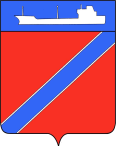 П О С Т А Н О В Л Е Н И ЕАДМИНИСТРАЦИИ ТУАПСИНСКОГО ГОРОДСКОГО ПОСЕЛЕНИЯТУАПСИНСКОГО РАЙОНА              от   08.11.2017                                                                             №  1571О внесении изменений в постановление  администрации Туапсинского городского поселения Туапсинского района от 26 сентября 2014 года № 971 «О порядке деятельности общественных кладбищ, правилах посещения общественных кладбищ на территории Туапсинского городского поселения Туапсинского района»В соответствии с Федеральным законом от 06 октября 2003 года              № 131-ФЗ «Об общих принципах организации местного самоуправления в Российской Федерации»,  Федеральным законом от 12 января 1996 года             № 8-ФЗ  «О погребении и похоронном деле», Законом Краснодарского края от 4 февраля 2004 года № 666-КЗ «О погребении и похоронном деле в Краснодарском  крае», Уставом  Туапсинского городского поселения, учитывая протест  Туапсинской  межрайонной  прокуратуры  от  17  октября  2017 года  № 7-02-2017, п о с т а н о в л я ю :1. Внести в приложение № 1 «Порядок деятельности общественных кладбищ на территории Туапсинского городского поселения Туапсинского района» (далее – Порядок) к постановлению администрации Туапсинского городского поселения  Туапсинского района от  26 сентября 2014 года № 971 «О порядке деятельности общественных кладбищ, правилах посещения общественных кладбищ на территории Туапсинского городского поселения Туапсинского района» следующие изменения:- пункт 2.2. Порядка изложить в следующей редакции:«2.2. Погребение умершего (погибшего) производится на основании свидетельства о его смерти, выданного органами ЗАГС, или медицинского свидетельства о смерти при предъявлении лицом, взявшим на себя обязанность осуществить погребение, паспорта или иного документа, удостоверяющего его личность. Захоронение урн с прахом производится на основании свидетельства о смерти, выданного органами ЗАГС, справки о кремации при предъявлении лицом, взявшим на себя обязанность осуществить погребение, паспорта или иного документа, удостоверяющего его личность.».2. Отделу  жилищно-коммунального хозяйства  администрации Туапсинского городского поселения   Туапсинского   района    (Ильиных)     разместить   настоящее постановление на официальном сайте администрации Туапсинского городского поселения.3.  Сектору по документообороту управления делами администрации Туапсинского городского поселения (Кот) обнародовать настоящее постановление в установленном порядке.4.   Постановление вступает в силу со дня его обнародования.Глава Туапсинскогогородского поселенияТуапсинского района			       				      А.В. Чехов